Dokumentation im Corona-Jahr 2019/20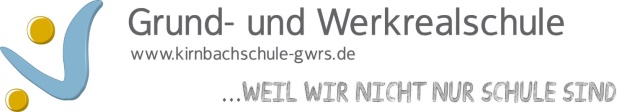 Bitte in Stichworten eintragenName der Lehrkraft: S. SchneiderDatum der Dokumentation: 28.07.2020Klasse in 2019/20FachDas haben wir bereits erledigtDas musste noch  offen bleiben7aMatheZahlenbereicheRationale ZahlenAddierenSubtrahierenRationale ZahlenMultiplizierenDividierenGeometrie:Je bei Quadrat, Rechteck, Dreieck:FlächeninhaltUmfangProzentTerme